Publicado en México el 19/04/2024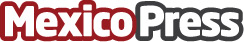 Inteligencia artificial aumentará tiempo de vida de maquinaria en manufactura: Fracttal OneUn activo puede duplicar su ciclo de vida a través del uso de nuevas tecnologías, que incluye Internet de las Cosas, Software de Gestión, así como IA. México y Latinoamérica están entre las regiones más vulnerables en extensión de vida y mantenimiento de maquinaria debido a procedimientos convencionalesDatos de contacto:Issel ChiuImpress55 4480 2803Nota de prensa publicada en: https://www.mexicopress.com.mx/inteligencia-artificial-aumentara-tiempo-de_1 Categorías: Nacional Inteligencia Artificial y Robótica Logística Otras Industrias http://www.mexicopress.com.mx